О признании утратившим силу решения Думы Октябрьского района от 14.12.2017 № 302 «Об утверждении Порядка ведения перечня видов муниципального контроля и органа местного самоуправления Октябрьского района, уполномоченного на их осуществление»В соответствии с Федеральным законом от 31.07.2020 № 248-ФЗ «О государственном контроле (надзоре) и муниципальном контроле в Российской Федерации», Дума Октябрьского района РЕШИЛА:1. Признать утратившим силу решение Думы Октябрьского района от 14.12.2017 № 302 «Об утверждении Порядка ведения перечня видов муниципального контроля и органа местного самоуправления Октябрьского района, уполномоченного на их осуществление».2. Опубликовать решение в официальном сетевом издании «октвести.ру».Председатель Думы Октябрьского района 					     Е.И. СоломахаГлава Октябрьского района 							    А.П. Куташова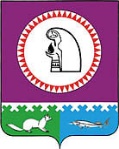 Муниципальное образованиеОктябрьский районДУМАРЕШЕНИЕМуниципальное образованиеОктябрьский районДУМАРЕШЕНИЕМуниципальное образованиеОктябрьский районДУМАРЕШЕНИЕМуниципальное образованиеОктябрьский районДУМАРЕШЕНИЕМуниципальное образованиеОктябрьский районДУМАРЕШЕНИЕМуниципальное образованиеОктябрьский районДУМАРЕШЕНИЕМуниципальное образованиеОктябрьский районДУМАРЕШЕНИЕМуниципальное образованиеОктябрьский районДУМАРЕШЕНИЕМуниципальное образованиеОктябрьский районДУМАРЕШЕНИЕМуниципальное образованиеОктябрьский районДУМАРЕШЕНИЕ«07»сентября2021г.№685пгт. Октябрьскоепгт. Октябрьскоепгт. Октябрьскоепгт. Октябрьскоепгт. Октябрьскоепгт. Октябрьскоепгт. Октябрьскоепгт. Октябрьскоепгт. Октябрьскоепгт. Октябрьское07.09.2021№685«Д-5»